Конспект НОД по конструированиюво второй младшей группена тему: «Кошкин дом».Программное содержание:Цель: Вызвать интерес у детей к созданию построек из строительного материала.Задачи:1. Закрепить знания детей о строительных деталях, цвете.2. Продолжать знакомить детей со сказками на основе мнемотаблиц3. Развивать связную речь (диалогическую и монологическую), мелкую моторику рук 4. Развивать воображение, память, логическое мышление.5. Воспитывать у детей сочувствие к сказочным персонажам, вызвать желание им помочь.Оборудование:-строительный материал-картинки: домик и домик в огне-мнемотаблица по сказке «Кошкин дом»-кошка, корзинка-игрушки для обыгрывания построекХод НОД1. Организационный момент.-Ребята, вы любите сказки?      (Да).-Ребята, вы хотите отправится в гости к Сказке?     (Да).Много сказок есть на свете.
Сказки эти любят дети.
Сказка, сказка приходи!
Будут рады малыши.Тиши, дети, не шумите,
Нашу сказку не спугните.
Здесь бывают чудеса.
Сказка спряталась пока.Подозвать детей к фланелеграфу на котором прикреплен рисунок «Домик» Дети рассаживаются на стульчики напротив фланелеграфа- Посмотрите ребята .здесь чей-то домик. Как вы думаете, чей он?- Какой сказочный герой живет в этом домике?............. (ответы детей)-Я предлагаю вам отгадать загадку про героя этой сказки, который живет в этом домике.Дыму, дыму-то кругом!Кто бежит с большим ведром,Кто с ушатом… Вот кошмар!В доме у кого пожар?Подгорел чей хвост немножко?Погорелец  этот — …..( Кошка)-Правильно ребята, Кошка. -Ой, а что же случилось с домом? (заменить рисунок домика на сгоревший дом) -Давайте мы попробуем узнать что тут случилось, и попробуем помочь. И помогут нам это сделать вот эти рисунки – схемы (мнемотаблица «Кошкин дом»)Проведение физкультминутки при помощи мнемотаблицыФизкультминутка "Кошкин дом".Тили-бом! Тили-бом! - наклоны вправо – влево.Загорелся кошкин дом. - поворот головы вправо и влево.Идет дым столбом. - потягивания — руки вверх.Кошка выскочила, - наклон вперед с вытянутыми руками.Глаза выпучила. – руками показать большие глазаБежит курица с ведром - бег на месте.Заливать кошкин дом. – переливание через руку.А лошадка – с фонарем, - руки сцеплены в замок перед грудью.А собачка – с помелом, - имитация подметания.Серый заюшка – с листом. – руки над головой в форме листа.Раз! Раз! - дети машут руками.Раз! Раз! - дети машут руками.И огонь погас. – руки вниз.-Молодцы ребята правильно рассказали сказку С.Я. Маршака «Кошкин дом» И помогли потушить пожар. - Но вот беда- где же кошкечка тогда?- Ой, ребята, посмотрите, это же корзинка, а корзинке кошка грустит.  У нее нет теперь дома, ей холодно. Где же она теперь будет жить?Кошка  очень огорчилась,
Разгорелся Кошкин дом!
Мы же ей поможем?
Дом построить сможем?- Из чего можно построить дом для Кошки? (Из кирпича, досок, веток и т.д.)
-Верно, но у нас в группе нет ни кирпичей, ни досок. Что же делать?
(Воспитатель подводит детей к мысли построить дом из кубиков)Практическая часть-А давайте мы с вами построим для Кошки новый домик из конструктора? Смотрите, я вас научу, как нужно строить домик.Воспитатель подходит к столу, на которой лежит коробка с конструктором.-Ребята, откуда надо начать строительство дома: сверху или снизу?
Скажите, а можно начать строить дом с крыши? Почему?............. (ответы детей)-Я беру, что это? (КУБИК).  Какого кубик цвета? Ставлю кубик зеленого цвета на стол, рядом еще один кубик зеленого цвета — у меня получился домик?- Конечно, нет!  он ещё недостроенный.- Дальше беру, что это? (КИРПИЧИК) Я кладу кирпичик на эти два кубика и у меня получается «Перекрытие» чтобы я смола поставить еще кубики сверху. Какого цвета кубики я поставила сверху? Дальше я беру, что это? (ПРИЗМА). Какого призма цвета? А на какую фигуру у нас похожа крыша?- Итак, ставлю нашу призму — треугольник жёлтого цвета на кубик, у меня получилась крыша.-Вот и готов наш домик для Кошки. Молодцы, ребята, какие красивые и удобные домики вы построили для Кошки, теперь ей будет, где жить и она будет укрыта от непогоды. И к ней наверняка придут друзья.
Анализ   работы
-Как вы думаете, Кошке понравились наши домики? Почему?  (ответы детей)-А что вам понравилось на нашем сегодняшнем занятии?        (ответы детей)-Хорошо. Вы справились со всеми заданиями, выполнили все мои поручения. Теперь вы можете взять персонажей из этой сказки, которые спрятались от пожара и поиграть с ними в сказку «Кошкин дом»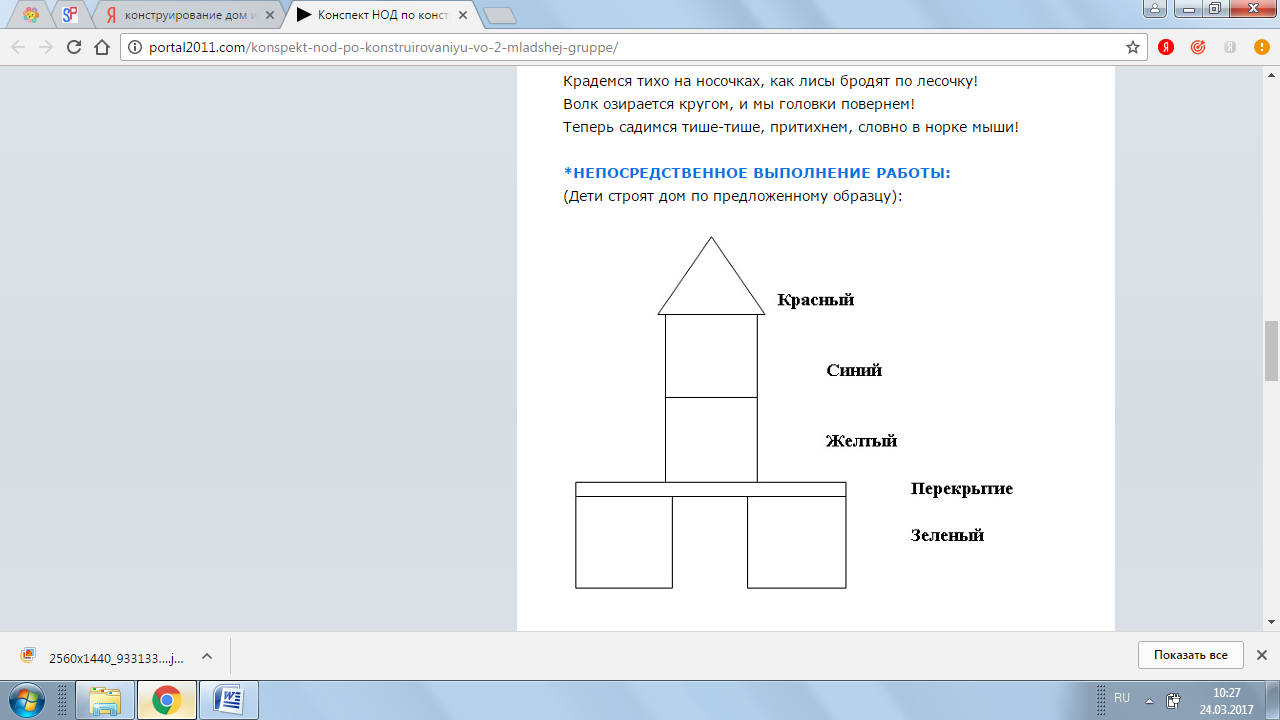 